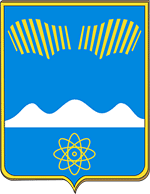 АДМИНИСТРАЦИЯГОРОДА ПОЛЯРНЫЕ ЗОРИС ПОДВЕДОМСТВЕННОЙ ТЕРРИТОРИЕЙПОСТАНОВЛЕНИЕ«____» мая 2024 г.                                                                                         № ______О внесении изменений в административный регламент по предоставлению муниципальной услуги«Постановка граждан на учет в качестве лиц, имеющих право на предоставление  земельных участков в собственность бесплатно на  территории муниципального образования город Полярные Зори с подведомственной территорией»В целях приведения муниципального правового акта в соответствие с действующим законодательством, п о с т а н о в л я ю:1. Внести в административный регламент по предоставлению муниципальной услуги «Постановка граждан на учет в качестве лиц, имеющих право на предоставление земельных участков в собственность бесплатно, на территории муниципального образования город Полярные Зори с подведомственной территорией», утвержденный постановлением администрации города Полярные Зори от 17.11.2022 № 1029 (в редакции постановления администрации города Полярные Зори от 16.01.2023 № 15) изменения согласно приложению.2. Постановление вступает в силу со дня его официального опубликования.Глава города Полярные Зорис подведомственной территорией                                                              М.О. ПуховВизы согласования:Начальник ОИОиМК  ___________________  Ю.С. Буркгарт «___» мая 2024 г.Юрисконсульт ОИОиМК  ______________  М.О. Журавлева «___» мая 2024 г.Правовой отдел  ________________________________           «___» мая 2024 г.Толина Е.К.Проект постановления направлен в прокуратуру в электронном виде 1-дело, 2 - ОИОиМК, Приложение к постановлению администрации города Полярные Зориот «___» мая 2024 г. № _____
Измененияв административный регламент по предоставлениюмуниципальной услуги «Постановка граждан на учет в качестве лиц, имеющих право на предоставление  земельных участков в собственность бесплатно на  территории муниципального образования город Полярные Зори с подведомственной территорией»1. В разделе 1:1.1. Пункт 1.2.1 дополнить абзацами следующего содержания:«1.2.1.5 военнослужащие, лица, заключившие контракт о пребывании в добровольческом формировании, содействующем выполнению задач, возложенных на Вооруженные Силы Российской Федерации, лица, проходящие (проходившие) службу в войсках национальной гвардии Российской Федерации и имеющие специальные звания полиции, удостоенные звания Героя Российской Федерации или награжденные орденами Российской Федерации за заслуги, проявленные в ходе участия в специальной военной операции, и являющиеся ветеранами боевых действий (далее - участники специальной военной операции);1.2.1.6. члены семей участников специальной военной операции, погибших (умерших) вследствие увечья (ранения, травмы, контузии) или заболевания, полученных ими в ходе участия в специальной военной операции (далее - члены семей погибших (умерших) участников специальной военной операции).2. В разделе 2:2.1.  подпункт «б» пункта 2.6.2.  дополнить абзацами следующего содержания: «- военнослужащие, заключившие контракт о пребывании в добровольческом формировании, содействующем выполнению задач, возложенных на Вооруженные Силы Российской Федерации, лица, проходящие (проходившие) службу в войсках национальной гвардии Российской Федерации; - члены семей участников специальной военной операции, погибших (умерших) вследствие увечья (ранения, травмы, контузии) или заболевания, полученных ими в ходе участия в специальной военной операции».2.2. пункт 2.6.2 дополнить подпунктами «е» и «д» следующего содержанияе) для участников специальной военной операции - документы, подтверждающие соответствие данных лиц требованиям, установленным в пункте 1 части 1 статьи 15.3 Закона N 462-01-ЗМО:- документы, подтверждающие участие в специальной военной операции;- документы, подтверждающие присвоение звания Героя Российской Федерации или награждение орденом Российской Федерации за заслуги, проявленные в ходе участия в специальной военной операции;- удостоверение ветерана боевых действий;д) для членов семей погибших (умерших) участников специальной военной операции: - документы, подтверждающие соответствие данных лиц требованиям, установленным в пункте 2 части 1 статьи 15.3 Закона N 462-01-ЗМО:- документы, подтверждающие участие в специальной военной операции;- документы, подтверждающие присвоение звания Героя Российской Федерации или награждение орденом Российской Федерации за заслуги, проявленные в ходе участия в специальной военной операции;- удостоверение ветерана боевых действий;- документы, подтверждающие родство с участником специальной военной операции;- документы, подтверждающие гибель (смерть) участника специальной военной операции вследствие увечья (ранения, травмы, контузии) или заболевания, полученного им в ходе участия в специальной военной операции;- дети в возрасте от 18 до 23 лет, обучающиеся в образовательных организациях по очной форме обучения, представляют документы, подтверждающие их обучение в образовательных организациях по очной форме обучения;- лица, находившиеся на иждивении участников специальной военной операции на дату их гибели (смерти), представляют документы, подтверждающие нахождение их на иждивении;- копия документа, подтверждающего полномочия представителя физического лица в соответствии с законодательством Российской Федерации- согласия на обработку персональных данных и на обработку персональных данных, разрешенных Заявителем для распространения. Для членов семей погибших (умерших) участников специальной военной операции и членов многодетных семей указанные согласия представляются всеми совершеннолетними гражданами (в отношении несовершеннолетних членов семьи - родителями (законными представителями. в том числе в случае, если заявление будет подавать представитель Заявителя»;2.3. Пункт 2.7.1 дополнить абзацем 4 следующего содержания:«4) для членов семей погибших (умерших) участников специальной военной операции уполномоченный орган запрашивает:1) сведения о государственной регистрации актов гражданского состояния;2) сведения о совместном проживании родителей с участником специальной военной операции на день его гибели (смерти) - при подаче заявления родителями погибших (умерших) участников специальной военной операции;3) документы и (или) информацию, подтверждающие, что дети участников специальной военной операции старше 18 лет признавались инвалидами с детства, в случае если заявителями являются дети участников специальной военной операции старше 18 лет, ставшие инвалидами до достижения ими возраста 18 лет;4) выписку из Единого государственного реестра недвижимости о правах отдельного лица на имевшиеся (имеющиеся) у него объекты недвижимости»;2.4. Пункт 2.8.4 дополнить абзацем следующего содержания:«д) для участников специальной военной операции, а также членов семей погибших (умерших) участников специальной военной операции - несоответствие требованиям, установленным в части 1 статьи 15.3 Закона N 462-01-ЗМО.» 3. Заявление о постановке на учет (Приложение № 1 к административному регламенту) изложить в следующей редакции: Приложение № 1к Административному регламенту«В ________________________________________________________________________________(уполномоченный орган местного самоуправления муниципального
 образования по месту жительства Заявителя)от _______________________________________________________________________________(фамилия, имя, отчество)__________________________________________________________________________________,(адрес, контактный телефон)_________________________________________(СНИЛС)Представитель _______________________________________________________________________(фамилия, имя, отчество)__________________________________________(вид и реквизиты документа)ЗАЯВЛЕНИЕО ПОСТАНОВКЕ НА УЧЕТ    Прошу поставить меня на учет в целях бесплатного предоставления в собственность земельного участка для                                                                                        (указывается целевое назначение земельного участка: дляиндивидуального жилищного строительства, ведения личного подсобного хозяйства, садоводства, огородничества)на территории                                           (указывается муниципальный район, городской округ, городское или сельское поселение Мурманской области)Основание постановки на учет                                                                                                                           (указывается одна из категорий граждан в соответствии с пунктом 1 статьи 15 ,                                                                        пунктом 1 статьи 15.3 Закона № 462-01-ЗМО)    Подлинность прилагаемых документов подтверждаю.    Приложение: 1) копии страниц паспорта гражданина Российской Федерации (персональные данные, место жительства); 2)  копии документов, подтверждающих отнесение гражданина, проживающего на территории Мурманской области, к следующим категориям: участники Великой  Отечественной войны, а также граждане, на которых законодательством  распространены социальные гарантии и льготы участников Великой Отечественной войны; граждане, подвергшиеся воздействию радиации вследствие катастрофы на Чернобыльской АЭС; инвалиды первой и второй групп, - участники специальной военной операции, а также члены семей погибших (умерших) участников специальной военной операции;3) копия документа, подтверждающего полномочия представителя физического лица в соответствии с законодательством Российской Федерации;4) согласие на обработку персональных данных, в том числе в случае, если заявление будет подавать представитель Заявителя;5) согласие на обработку персональных данных Заявителя, разрешенных для распространения, в том числе в случае, если заявление будет подавать представитель Заявителя;6) копии иных документов, в том числе указанных в пункте 6 Правил учета граждан в целях бесплатного предоставления в собственность  земельных участков,  находящихся  в государственной собственности Мурманской области, муниципальной   собственности,  или  земельных  участков,  государственная собственность на которые не разграничена а) ______________________________________________________;    б) ______________________________________________________.   В случае изменения персональных данных, места жительства, социального статуса обязуюсь известить уполномоченный орган, принявший заявление, о наступивших обстоятельствах____________________________________________________________                                                                                 (ознакомлен (на), подпись)    Я,   __________________________________________________,   подтверждаю,  что  ранее  на  территории Мурманской  области  не  получал  (а)  в  собственность бесплатно земельный участок  как  гражданин,  относящийся  к  категориям  граждан, определенным пунктом  1  статьи  15, пунктом  1  статьи  15.3 Закона Мурманской области от 31.12.2003 № 462-01-ЗМО «Об  основах  регулирования  земельных  отношений  в Мурманской области», а также  как  гражданин  в  составе многодетной семьи, которой предоставление земельного  участка в собственность бесплатно осуществлялось в соответствии со  статьей  15.1  Закона Мурманской области от 31.12.2003 № 462-01-ЗМО «Об основах   регулирования   земельных   отношений   в   Мурманской   области»_____________________________.                                       (подпись)    ___________    ______________________________________      (подпись)                             (фамилия, имя, отчество)     Дата    Штамп о регистрации с указанием даты,    времени регистрации, фамилии, имени,    отчества и должности лица, принявшего заявление.